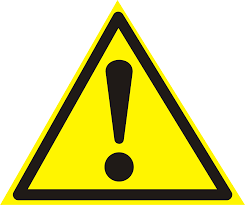                   НЕ ДОПУСКАЙТЕ ДЕТЕЙ НА ЗАБРОШЕННЫЕ ОБЪЕКТЫ И СТРОИТЕЛЬНЫЕ ПЛОЩАДКИ!!!Строительные объекты, дома подлежащие сносу, аварийные и ветхие строения представляют серьёзную угрозу для жизни и здоровья человека, особенно детей. Нахождение на подобных объектах приводит к опасности для   жизни и здоровья.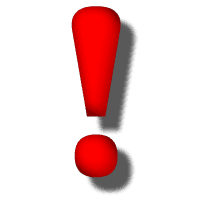 Недостроенные пролёты, разрушение кровель и фасадов могут привести к увечью и гибели, находящихся людей на строящихся и заброшенных строениях. В таких местах могут собираться бомжи, люди с неадекватным      поведением, подростки из различных неформальных групп, которые употребляют спиртные напитки, психотропные и наркотические средства, а также вовлекают других в их употребление.Особо опасны заброшенные здания, туда категорически запрещается   заходить, они несут большую травмоопасность.Объясните, что ветхие здания, сооружения могут обрушиться!Предупредите, что подвалы заброшенных сооружений могут быть затоплены и там легко утонуть!Разъясните, что недостроенные заброшенные здания зачастую становятся приютом для бездомных животных, здесь можно встретиться  со стаей бездомных собак!Научите детей говорить «НЕТ!» ребятам, которые хотят втянуть в опасную ситуацию (например зовут посмотреть, что происходит на стройке, разжечь костер, забраться на чердак дома и вылезти на крышу!) РОДИТЕЛИ!НАПОМИНАЙТЕ ДЕТЯМ ОБ ОПАСНОСТИ, КОТОРАЯ ПОДСТЕРЕГАЕТ ИХ НА СТРОЙКАХ, В ВЕТХИХ И ЗАБРОШЕННЫХ ЗДАНИЯХ.ПРИУЧАЙТЕ ДОРОЖИТЬ СВОИМ ЗДОРОВЬЕМ!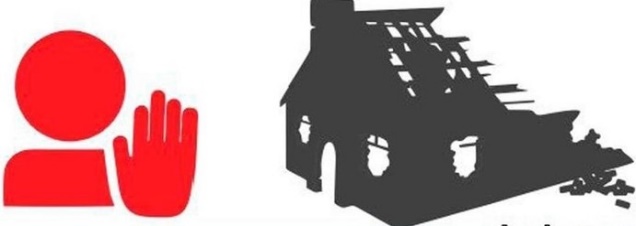    Уважаемые родители!